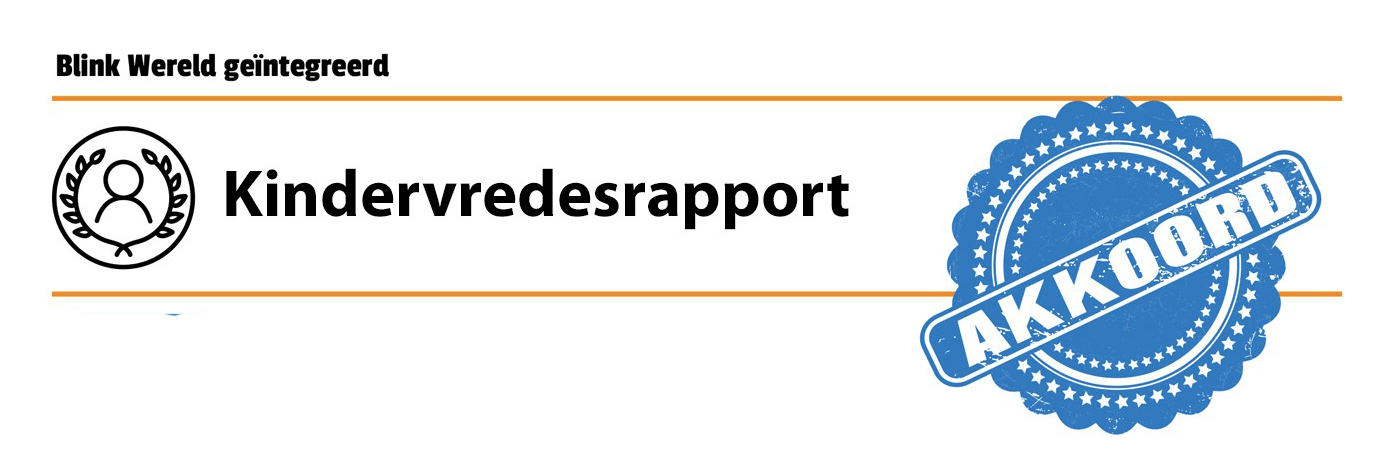 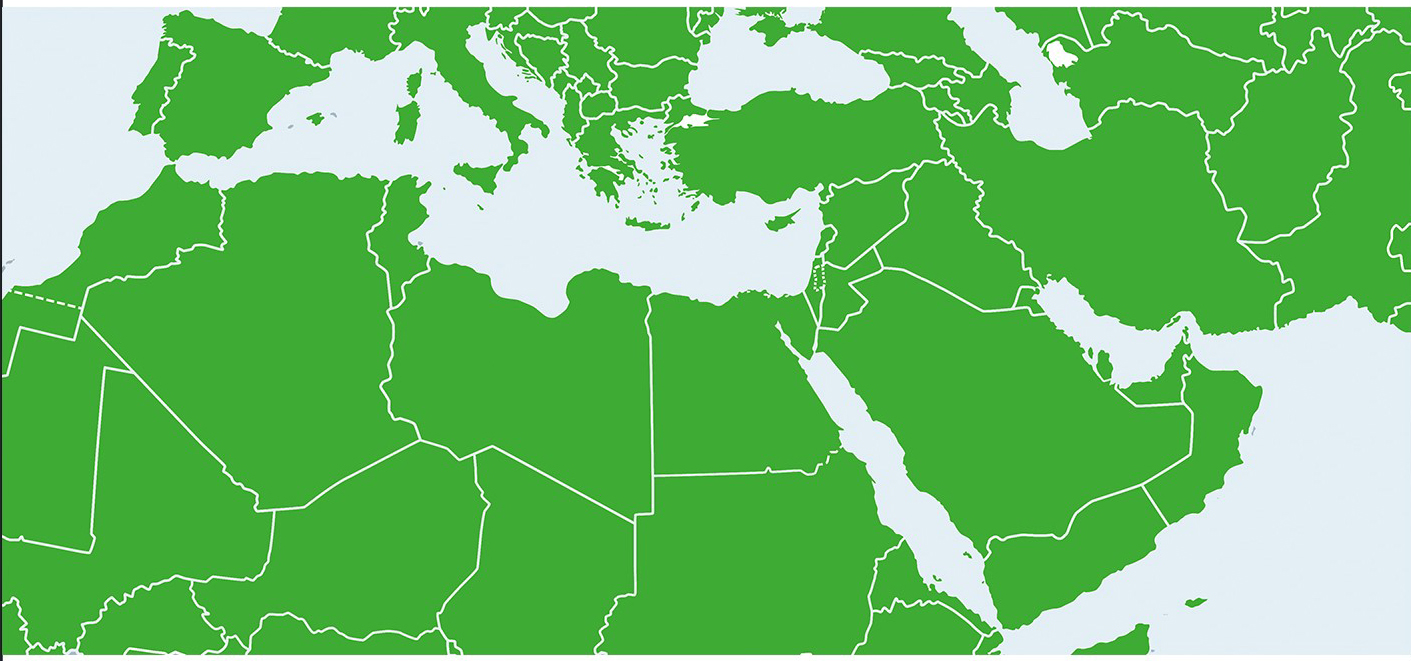 Het conflictWat is het conflict?Wat vinden de partijen?Welke oplossingen zijn er?